Тема: «Веселый снеговик»Программные задачи:Цель: Учить создавать выразительный образ снеговика, по возможности, точно передавать своеобразие формы предмета и пропорциональное соотношение его частей. Воспринимать и передавать цветовую гамму.Развивать художественный вкус, эстетическое отношение к окружающему, к искусству и художественной деятельности.Задачи образовательных областей:Художественно-эстетическая: развивать творческое восприятие и способности, научить технике создания композиции из сыпучих материалов. Развивать умение детей подбирать элементы для создания композиции из образцов бумаги разной формы. Воспитывать аккуратность, усидчивость в работе.Речевая: пополнить словарный запас, развивать речевую активность.Познавательная: свойства снега, учить красиво располагать фигуры на листе бумаги формата соответствующего пропорциям изображаемых предметов. Развивать умение составлять композицию из геометрических элементов на листе бумаги.Физическая: развивать мелкую моторику рук.Методические приёмы: Чтение стихотворения В. Егорова «Снеговик», рассматривание дидактического материала «Саша и снеговик» (из серии – развитие речи); показ техники аппликации из сыпучих материалов.; пальчиковая гимнастика; работа детей; слушание музыки А. Повилай «Вальс снежинок» выставка работ , анализ детских работСловарная работа: поваренная сольМатериал: заготовка снеговика,  фон из цветной бумаги; белая и цветная бумага, картон; ножницы; клей ПВА; поваренная соль крупнаяя, образец. Предварительная работа: лепка снеговиков из мягкого снега на прогулке; конструирование поделок из соленого теста, комочков ваты и мягкой бумаги; рассматривание рисунков и иллюстраций, чтение «Школа снеговиков»Ход занятия.Организационный момент:-Совсем скоро самый волшебный и долгожданный праздник.-Кого мы ждем в этот праздник больше всего?-Правильно, Деда Мороза мы больше всего ждем, пишем ему письма.-Но сегодня письмо от Дедушки Мороза получила я.-Послушайте.Здравствуйте уважаемая А.А. и воспитанники детского сада «Солнышко». Скоро Новый год и в связи с этим мне нужны помощники для разбора писем и упаковки подарков. Просьба, помогите.-Дети, послушайте загадку и угадайте, о каком помощнике в ней говорится:Три снежных шара, шарф, морковка,
Два уголька, метла, ведёрко,
Две палки, камешки - возник
Красивый, статный ..(Снеговик)-Правильно снеговик.-А из чего можно слепить снеговика?- Скажите можно слепить снеговика в группе из снега? Почему? (Ответы детей)- Из чего можно сделать снеговика, чтобы он не растаял? (Ответы детей)Основная частьРассматривание картины «Снеговик»-Давайте вспомним, как мы лепили снеговика на прогулке и расскажем об этом стихами. Пальчиковая гимнастика «Снеговик».-А сегодня мы с вами сделаем необычного снеговика с использованием поваренной соли.-Где используется соль?-Мы будем использовать соль в нашей аппликации.-Посмотрите, какого снеговика сделала я.Рассматривание образца.Рассказывание техники изготовления снеговика.Подсказать детям: «Как нужно планировать свою работу и не торопиться, обвести шаблон, намазать нужные места клеем, насыпать соль. Фоновый лист нужно положить вертикально, чтобы уместился снеговик.  Шапочки, ведёрки, шарфики, глазки, нос-морковка, рот наклеить из заготовленных заранее материалов. Работать с солью необходимо аккуратно не забывая правила техники безопасности.Выполнение работ по образцу под музыку. Начинают делать аппликацию. При необходимости помогаю детям в работе.Итог занятия.Предложить детям устроить общую выставку своих работ.-Посмотрите, какие красивые снеговики у нас получились. Вот и выполнили мы просьбу Деда Мороза. Отправим их по почте заказным письмом. Дедушка Мороз волшебник, он оживит своих помощников. Работы детей: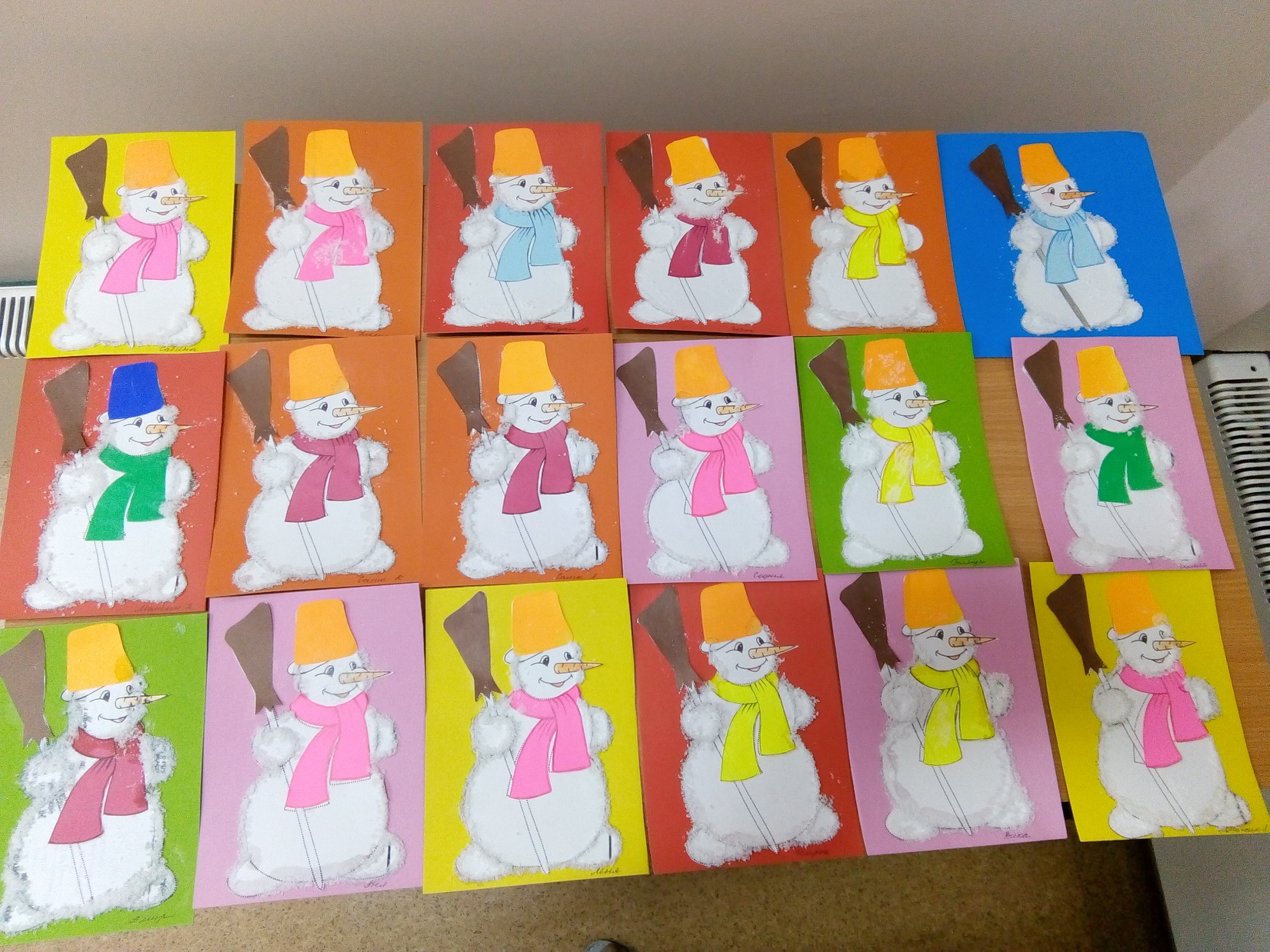 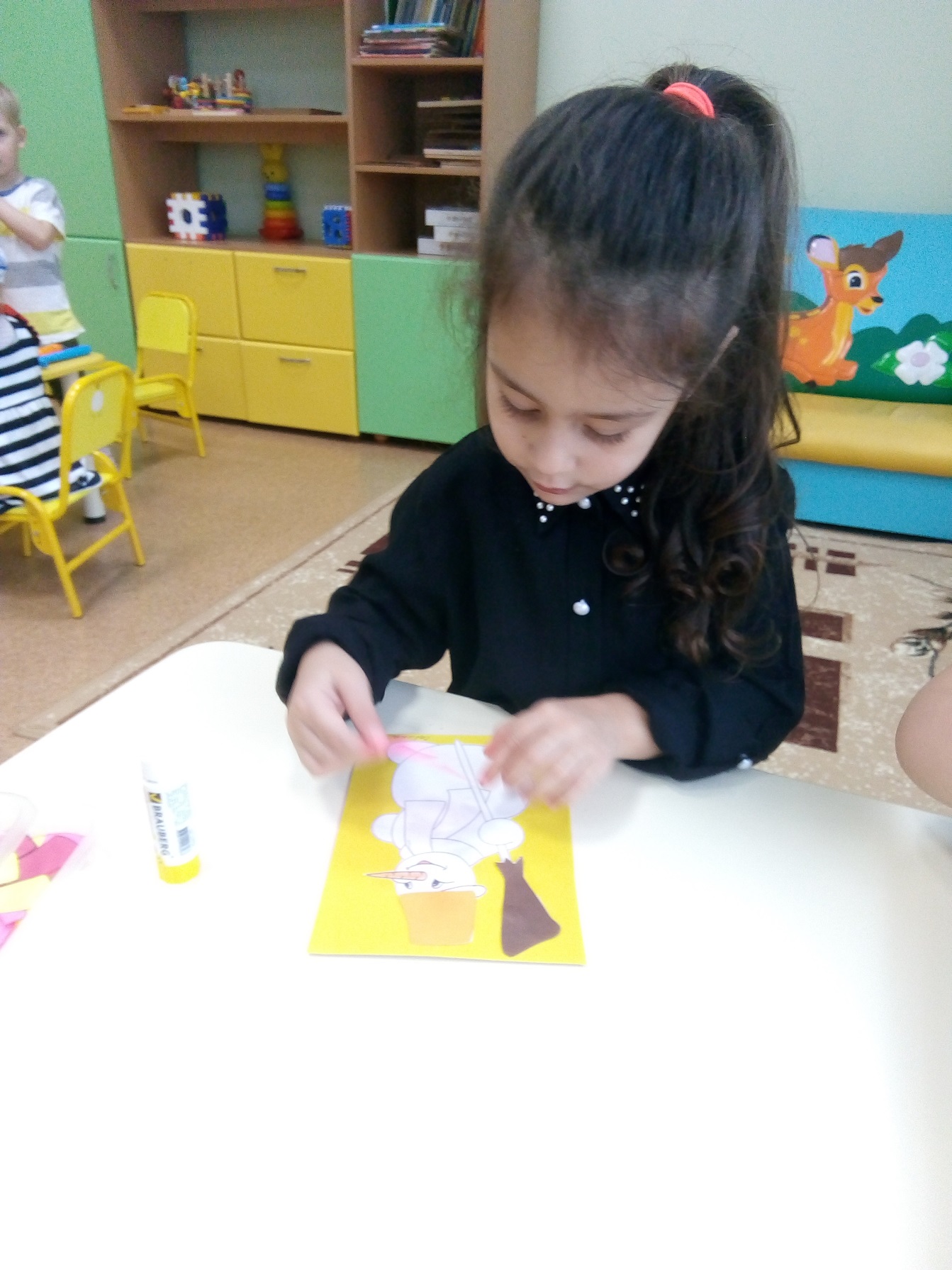 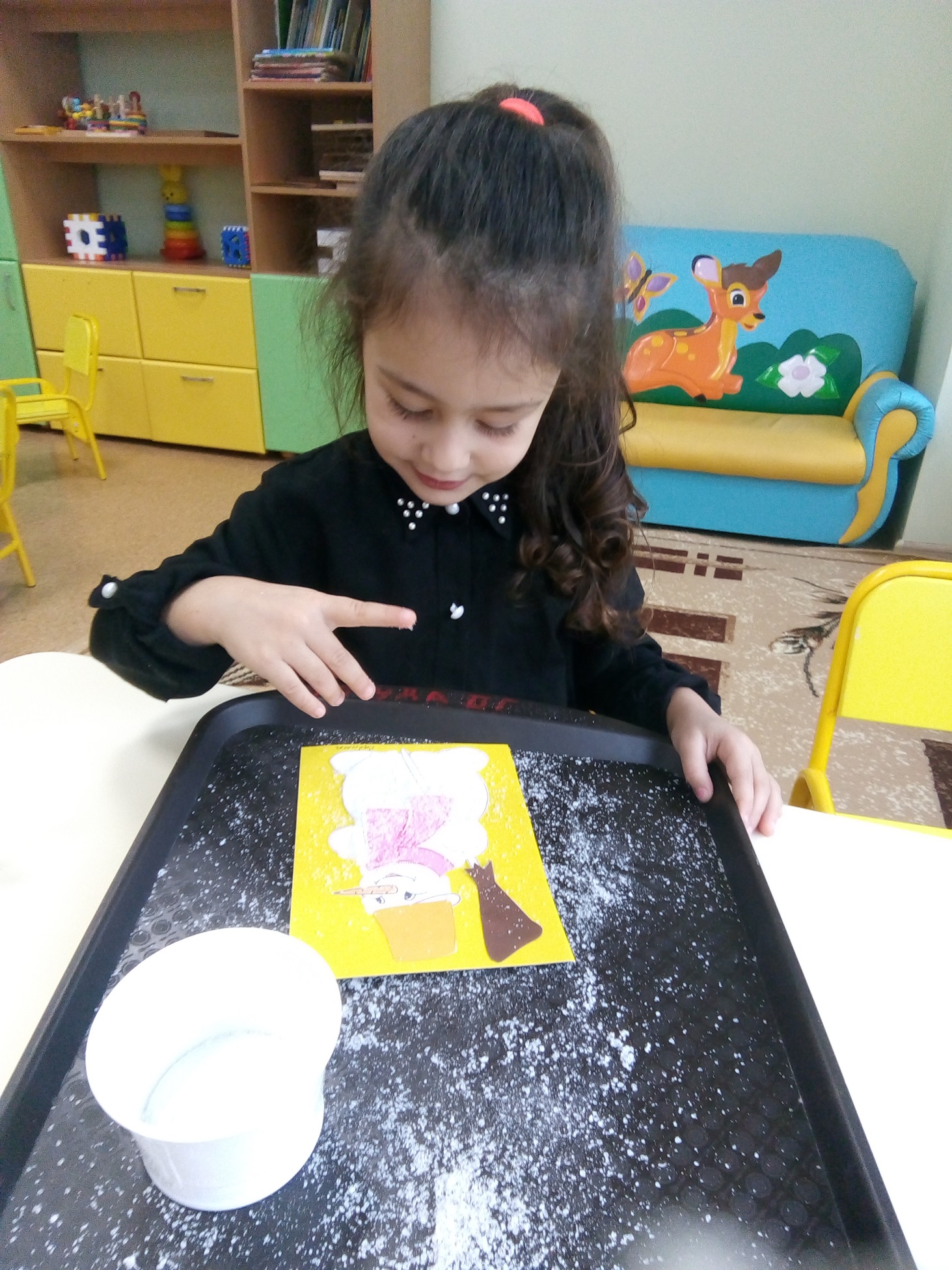 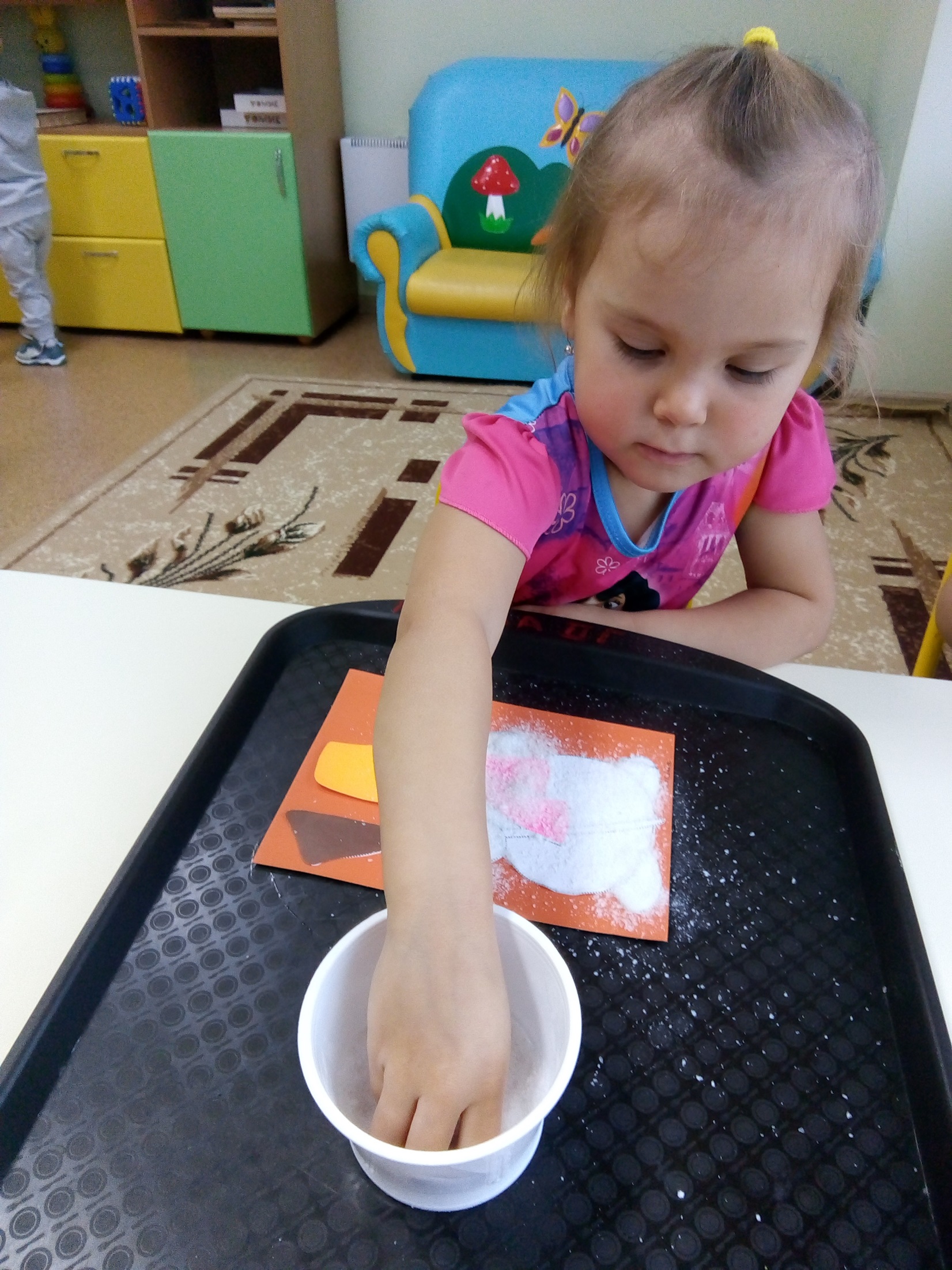 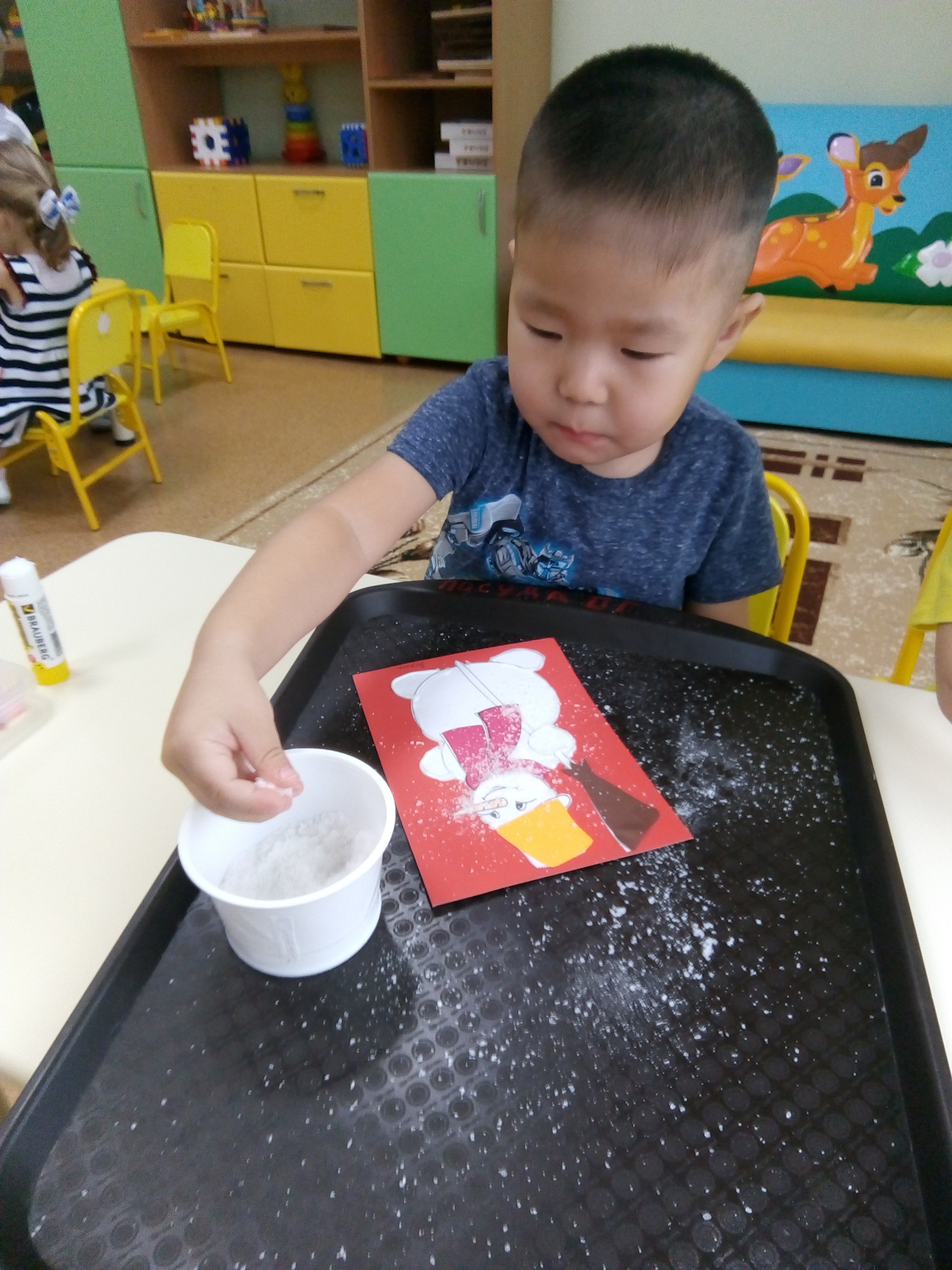 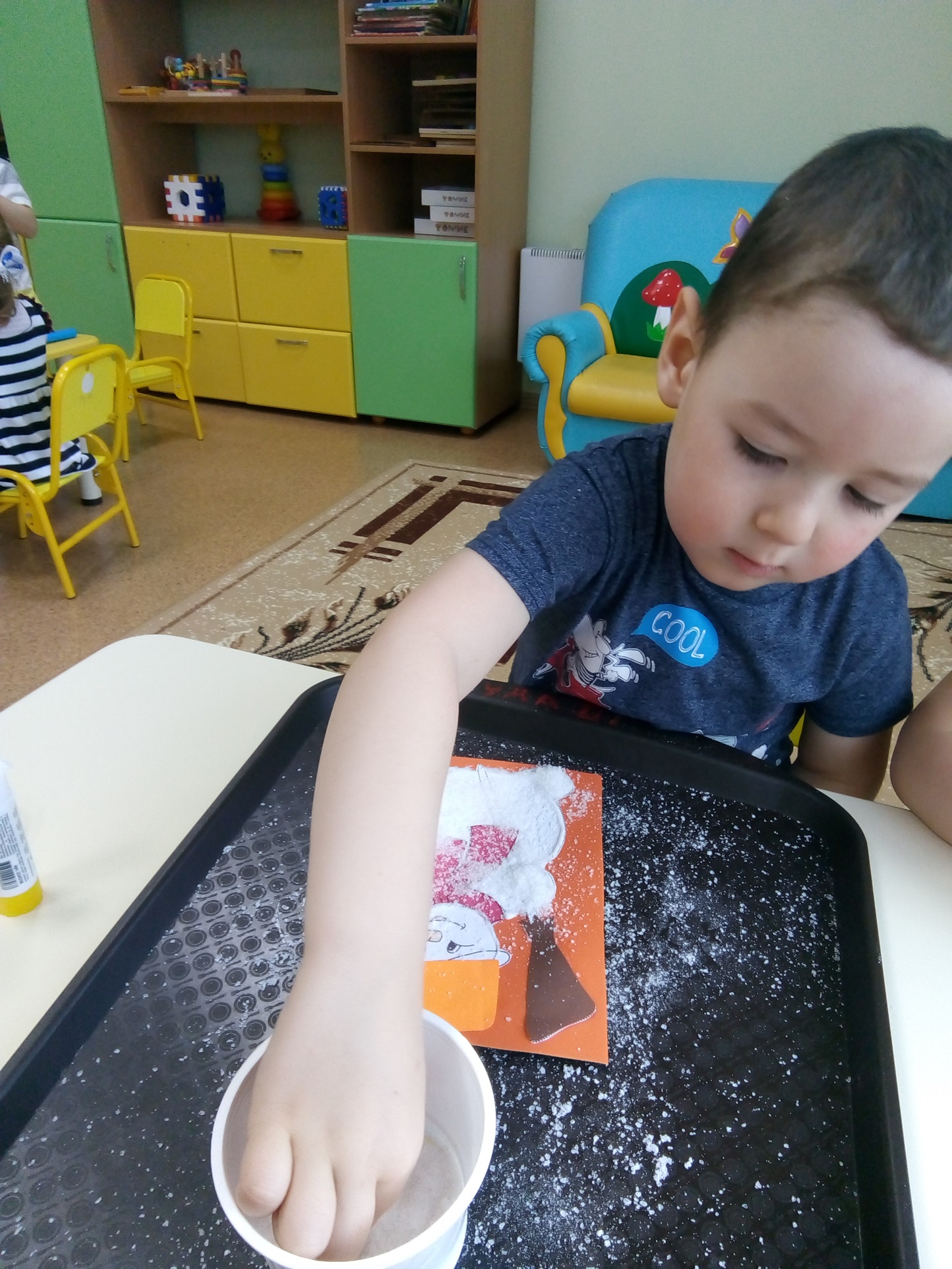 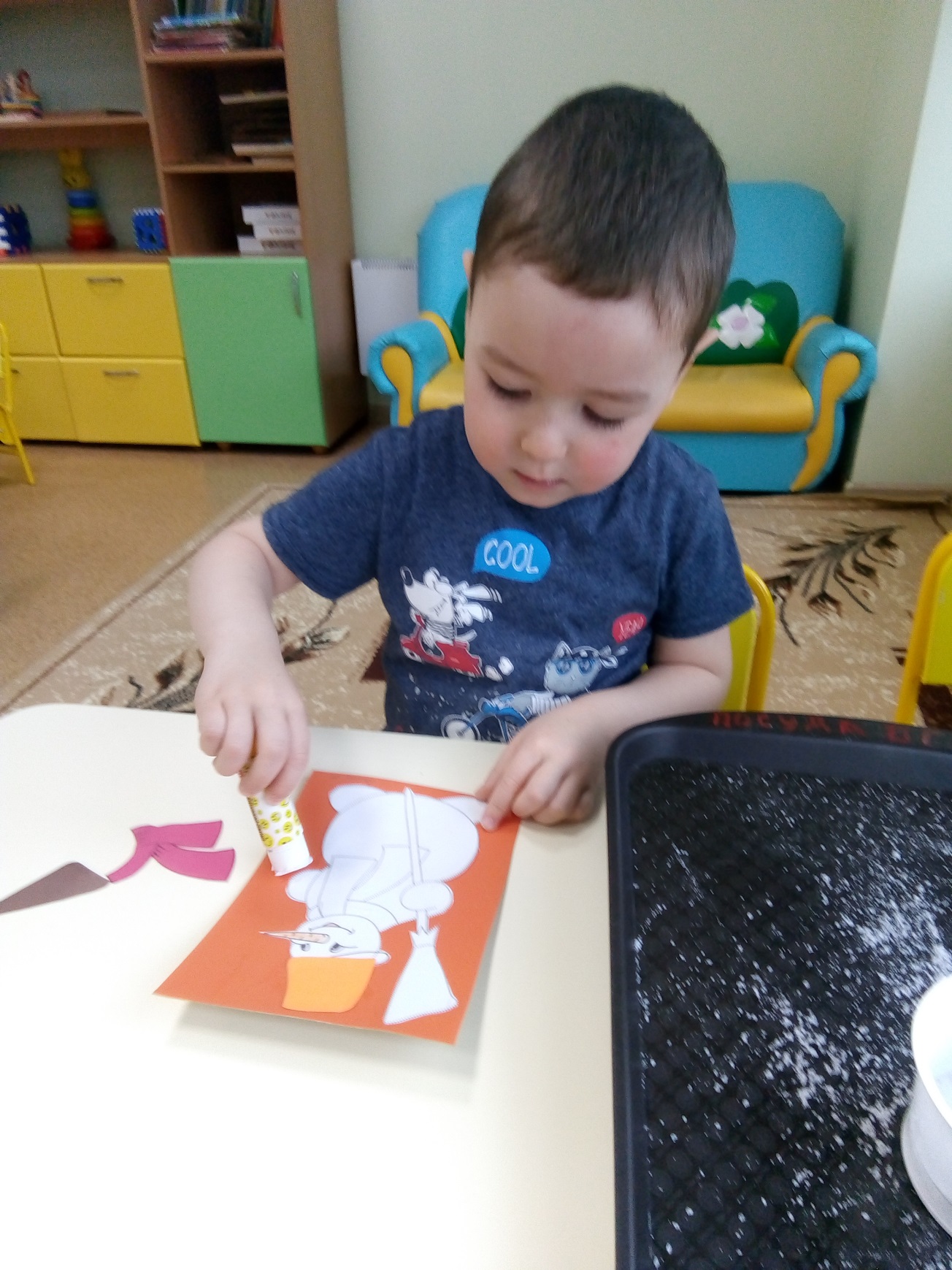 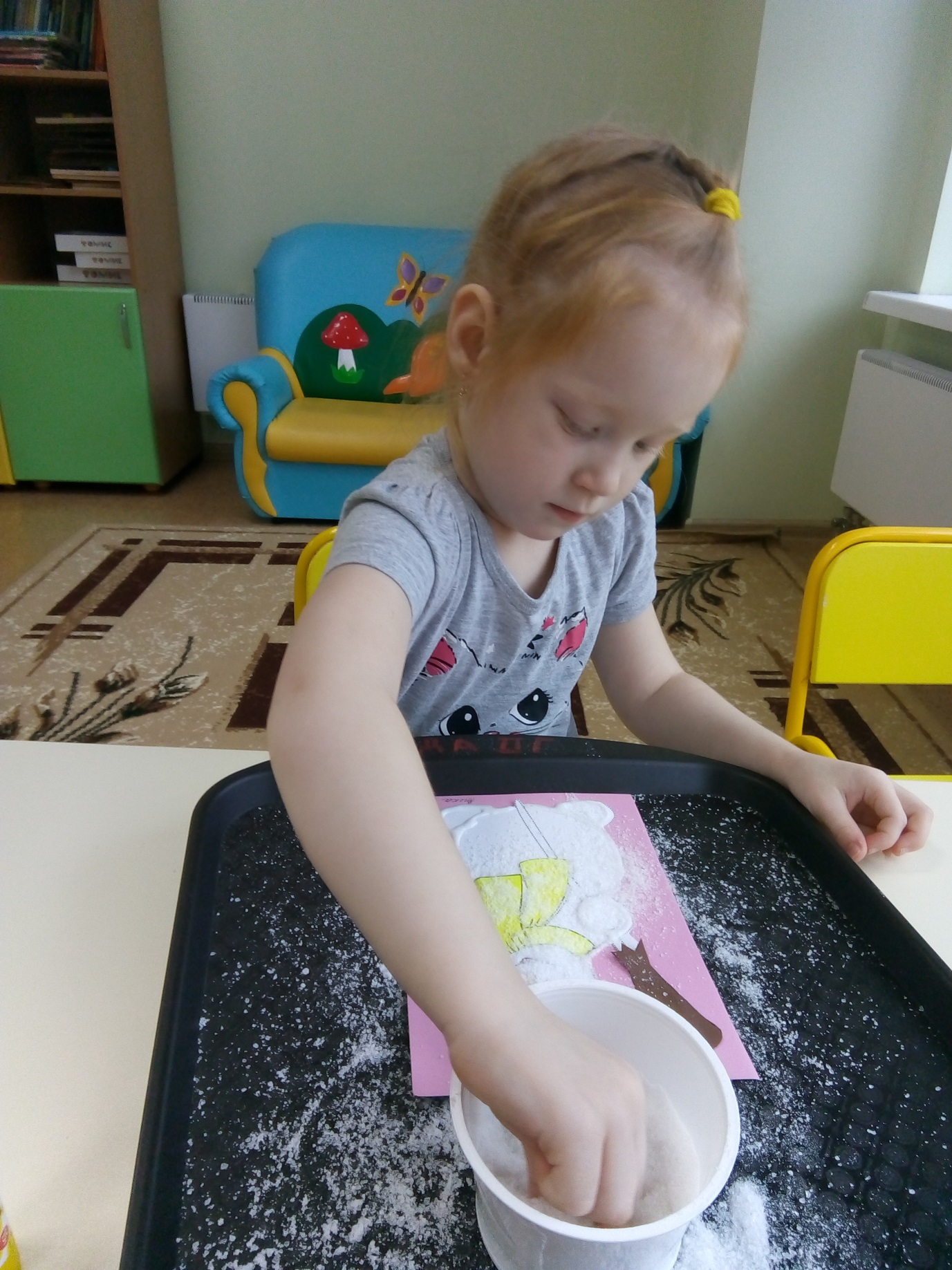 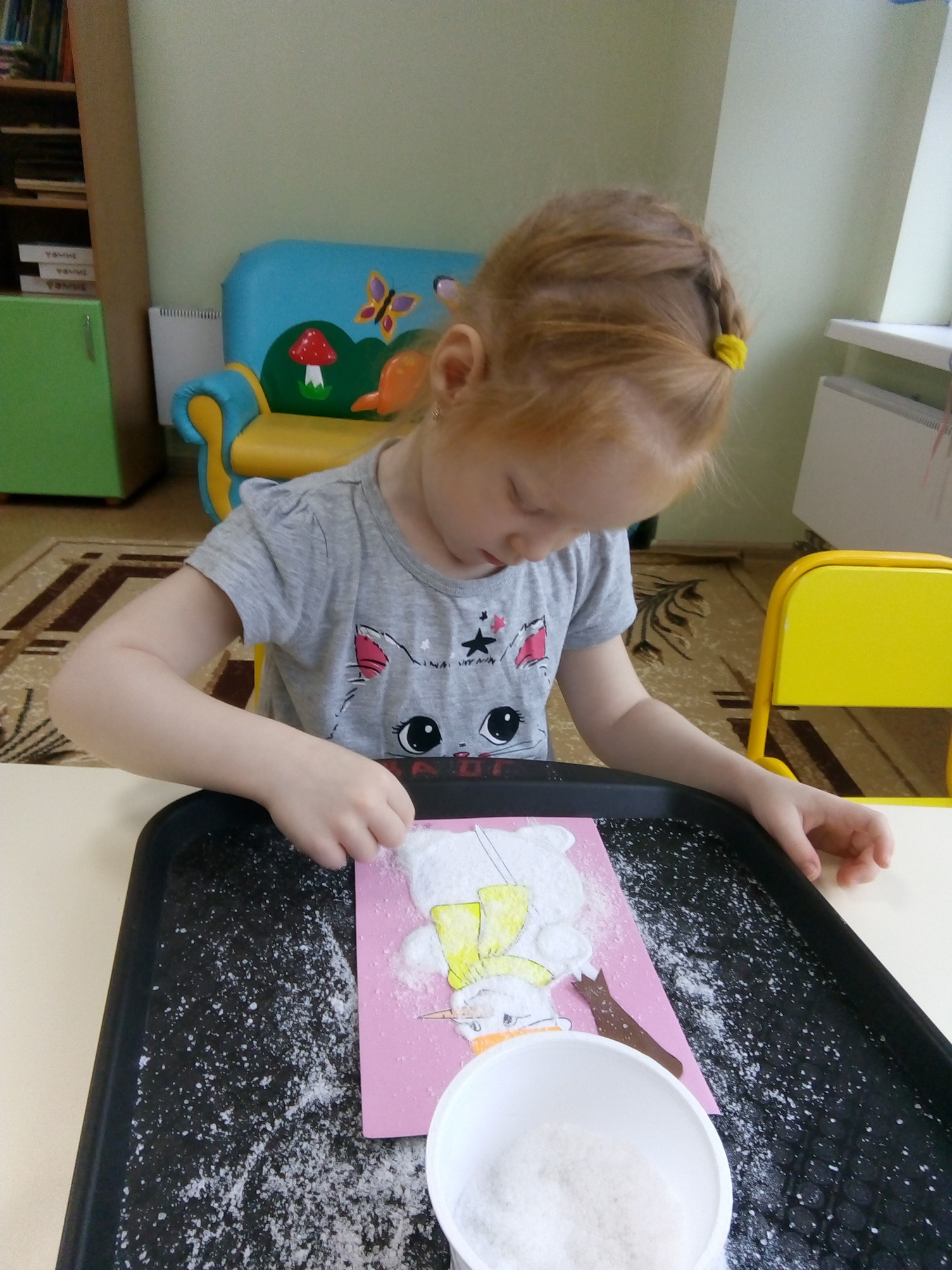 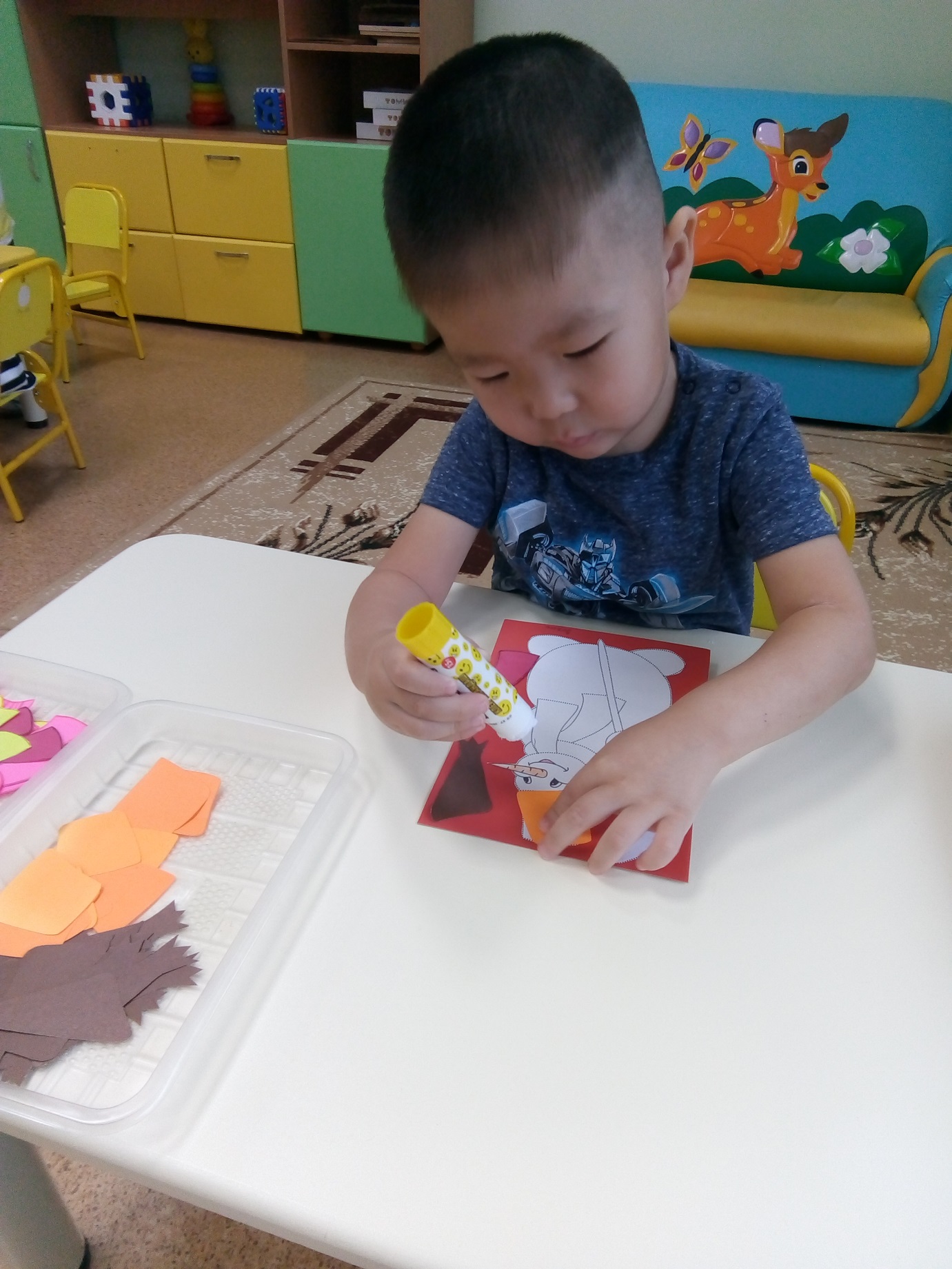 Давай, дружок, смелей, дружок
Кати по снегу свой снежок –
Он превратился в толстый ком.И станет ком снеговиком.
Его улыбка так светла!
Два глаз, шляпа.  Нос, метла.Но солнце припечет слегка –

Увы- и нет снеговика. Показать, как «лепят снежки»«Катится»Показываем шар руками.«Рисуют» руками снеговика.Поставить руки на пояс, покачать головой и улыбнуться.Руками показать на глаза, голову, нос, поднять одну руку вверх, раздвинуть пальцы («метла»).
Приложить ладонь ко лбу и посмотреть вверх.
Развести руки в стороны.